平成31年3月吉日大阪産業大学工学部
土木会 会員（土木工学科・都市創造工学科　卒業生）各位平成３１(2019)年度　土木会　特別講演会・総会・懇親会のご案内　　　　　　　　　　　　　　　　　　　　　　　　　　　大阪産業大学　土木会会　長　工藤 哲男（S50卒）前略会員の皆さまにはご健勝にて益々ご活躍のことと存じます。下記の要領にて、平成３１年度土木会特別講演会・総会・懇親会を開催する運びとなりました。皆さまご多忙とは存じますが、お誘い合わせの上ご参加いただきますようご案内を申し上げます。なお、懇親会においては名刺交換等も含めて懇親を深めていただければ幸いです。敬具記開催日：平成３１（2019）年４月２８日（日）　会　場：ガーデンシティークラブ大阪　　TEL.06-6343-7770大阪市北区梅田2丁目5-25　ハービスOSAKA　6階　　　　　 （JR大阪駅、阪急、阪神の梅田駅から地下通路直結）タイムスケジュール：（10：30～）      受　付（6階）（11：30～12：10）特別講演会　　　　　　　　　  　演　題　大阪を取り巻く新幹線計画について講　師　大阪産業大学都市創造工学科　教授　波床正敏　先生（12：20～13：00）総会　　　　　　　　　　　　　　1号議案　平成30年度決算・監査報告について　　　　　　　　　　　　　　2号議案　土木会会則の改正案について　　　　　　　　　　　　　　3号議案　土木会役員の改選について（13：00～15：00）懇親会参加費：５,０００円　※受付にて承ります。備　考：①準備の都合がございますので、４月８日（月）必着で出欠はがき、または下記のWebサイトより出欠を連絡ください。②大阪市内に宿泊される方へ。大阪市内のホテルは予約が取りにくい状況になっています。できるだけ早い予約をしてください。お問合せ先：大阪産業大学　工学部　都市創造工学科　事務室（宮城、山田）TEL.072-875-3056（直通）（受付10：00～16：00土日祭日除く）E-mail　takami@ce.osaka-sandai.ac.jp  （高見新一）以上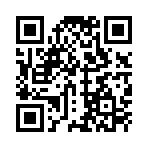 Web出欠回答フォームhttps://ws.formzu.net/fgen/S45233828/